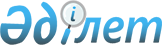 О признании утратившим силу постановления акимата Карагандинской области от 29 сентября 2014 года № 52/05 "Об утверждении регламента государственной услуги "Предоставление микрокредитов в рамках программы "Развитие моногородов на 2012-2020 годы"Постановление акимата Карагандинской области от 5 мая 2016 года № 31/04      В соответствии с Законом Республики Казахстан от 23 января 2001 года "О местном государственном управлении и самоуправлении в Республике Казахстан", Законом Республики Казахстан от 24 марта 1998 года "О нормативных правовых актах", постановлением Правительства Республики Казахстан от 23 декабря 2015 года № 1034 "О признании утратившим силу некоторых решений Правительства Республики Казахстан" акимат Карагандинской области ПОСТАНОВЛЯЕТ:

      1. Признать утратившим силу постановление акимата Карагандинской области от 29 сентября 2014 года № 52/05 "Об утверждении регламента государственной услуги "Предоставление микрокредитов в рамках программы "Развитие моногородов на 2012-2020 годы" (зарегистрирован в Реестре государственной регистрации нормативных правовых актов за № 2803, опубликовано в газетах "Орталық Қазақстан" от 28 октября 2014 года № 209 (21843), "Индустриальная Караганда" от 28 октября 2014 года № 193 (21714), 03 ноября 2014 года в информационно-правовой системе "Әділет").

      2. Контроль за исполнением настоящего постановления возложить на курирующего заместителя акима области.


					© 2012. РГП на ПХВ «Институт законодательства и правовой информации Республики Казахстан» Министерства юстиции Республики Казахстан
				
      Аким области

Н. Абдибеков
